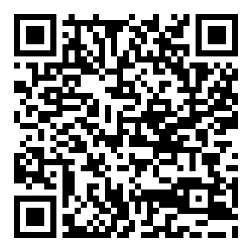 Event Date Time Location Name of RC/SISign-in Sheet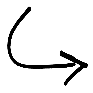 NameEmailRole (Grad/ Undergrad, Faculty, Post-Doc, Staff)Dept.